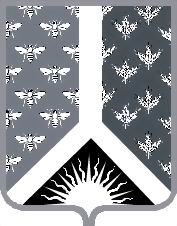 Кемеровская область - Кузбасс Новокузнецкий муниципальный районАдминистрация Новокузнецкого муниципального районаПостановление коллегииот 13.04.2021 №  18г. Новокузнецк О ходе реализации Всероссийского физкультурно – спортивного комплекса «Готов к труду и обороне» в 
Новокузнецком муниципальном районе в 2020 годуЗаслушав информацию заместителя главы Новокузнецкого муниципального района по социальным вопросам Т.Н. Колокольцовой о реализации Всероссийского физкультурно-спортивного комплекса «Готов к труду и обороне»( далее – ВФСК «ГТО») в Новокузнецком муниципальном районе в 2020 году, а также в целях дальнейшего совершенствования форм и методов работы по реализации ВФСК «ГТО» коллегия администрации Новокузнецкого муниципального постановляет:  1. Информацию заместителя главы Новокузнецкого муниципального района по социальным вопросам Т.Н. Колокольцовой о реализации ВФСК «ГТО» в Новокузнецком муниципальном районе в 2020 году, принять к сведению. 2. Считать исполнение мероприятий по реализации ВФСК «ГТО» удовлетворительной.3. Руководителю Центра тестирования ВФСК «ГТО» Новокузнецкого муниципального района Т.Х.О. Нагдиеву продолжить работу по реализации ВФСК «ГТО». 4. Настоящее постановление вступает в силу со дня его подписания.5. Контроль за исполнением настоящего постановления возложить на заместителя главы Новокузнецкого муниципального района по социальным вопросам Т.Н. Колокольцову.Глава Новокузнецкого муниципального района                                                        А.В. Шарнин  